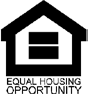 REMINDERS:Do not schedule a closing until Income Verification has been provided by OED. If you have not been income verified by OED, a closing may not occur.Obtain a copy of the prevailing Covenant and read thoroughly prior to purchase.Visit our website at www.denvergov.org/oed for additional information on the Affordable Housing ProgramContact OED if you have any questions regarding the Covenant or the Affordable Housing Program.Thank you again for your interest in Denver's Affordable Housing Program!INCOME VERIFICATION & ELIGIBLITY FORMINCOME VERIFICATION & ELIGIBLITY FORMINCOME VERIFICATION & ELIGIBLITY FORMINCOME VERIFICATION & ELIGIBLITY FORMINCOME VERIFICATION & ELIGIBLITY FORMINCOME VERIFICATION & ELIGIBLITY FORMINCOME VERIFICATION & ELIGIBLITY FORMINCOME VERIFICATION & ELIGIBLITY FORMINCOME VERIFICATION & ELIGIBLITY FORMRETURN TO:OED - Business & Housing ServicesOED - Business & Housing ServicesOED - Business & Housing ServicesAttn: Affordable Housing CoordinatorAttn: Affordable Housing CoordinatorAttn: Affordable Housing CoordinatorAttn: Affordable Housing CoordinatorAttn: Affordable Housing CoordinatorRETURN TO:201 W. Colfax Avenue - Dept. 204201 W. Colfax Avenue - Dept. 204201 W. Colfax Avenue - Dept. 204Denver, Colorado 80202Denver, Colorado 80202Denver, Colorado 80202Denver, Colorado 80202Denver, Colorado 80202RETURN TO:RETURN TO:Phone: 720/913-1634Phone: 720/913-1634Fax: 720/913-1554Fax: 720/913-1554Fax: 720/913-1554Fax: 720/913-1554Fax: 720/913-1554Thank you for your interest in Denver's Affordable Housing Program. In order to become eligible to purchase an affordableunit in Denver, you must submit a completed Income Verification & Eligibility Form. Each household member, over the age of 15 years, must submit the documents listed below, as applicable. Please be aware that a variety of information will be requested to assist in determining eligibility and that it may take up to ten business days to complete the review. If any information is omitted, missing or incomplete, the verification will not be reviewed until all information has been submitted. If you have any questions regarding this process, please contact the Affordable Housing Coordinator or visit our website at www.ABC.org/oed.Thank you for your interest in Denver's Affordable Housing Program. In order to become eligible to purchase an affordableunit in Denver, you must submit a completed Income Verification & Eligibility Form. Each household member, over the age of 15 years, must submit the documents listed below, as applicable. Please be aware that a variety of information will be requested to assist in determining eligibility and that it may take up to ten business days to complete the review. If any information is omitted, missing or incomplete, the verification will not be reviewed until all information has been submitted. If you have any questions regarding this process, please contact the Affordable Housing Coordinator or visit our website at www.ABC.org/oed.Thank you for your interest in Denver's Affordable Housing Program. In order to become eligible to purchase an affordableunit in Denver, you must submit a completed Income Verification & Eligibility Form. Each household member, over the age of 15 years, must submit the documents listed below, as applicable. Please be aware that a variety of information will be requested to assist in determining eligibility and that it may take up to ten business days to complete the review. If any information is omitted, missing or incomplete, the verification will not be reviewed until all information has been submitted. If you have any questions regarding this process, please contact the Affordable Housing Coordinator or visit our website at www.ABC.org/oed.Thank you for your interest in Denver's Affordable Housing Program. In order to become eligible to purchase an affordableunit in Denver, you must submit a completed Income Verification & Eligibility Form. Each household member, over the age of 15 years, must submit the documents listed below, as applicable. Please be aware that a variety of information will be requested to assist in determining eligibility and that it may take up to ten business days to complete the review. If any information is omitted, missing or incomplete, the verification will not be reviewed until all information has been submitted. If you have any questions regarding this process, please contact the Affordable Housing Coordinator or visit our website at www.ABC.org/oed.Thank you for your interest in Denver's Affordable Housing Program. In order to become eligible to purchase an affordableunit in Denver, you must submit a completed Income Verification & Eligibility Form. Each household member, over the age of 15 years, must submit the documents listed below, as applicable. Please be aware that a variety of information will be requested to assist in determining eligibility and that it may take up to ten business days to complete the review. If any information is omitted, missing or incomplete, the verification will not be reviewed until all information has been submitted. If you have any questions regarding this process, please contact the Affordable Housing Coordinator or visit our website at www.ABC.org/oed.Thank you for your interest in Denver's Affordable Housing Program. In order to become eligible to purchase an affordableunit in Denver, you must submit a completed Income Verification & Eligibility Form. Each household member, over the age of 15 years, must submit the documents listed below, as applicable. Please be aware that a variety of information will be requested to assist in determining eligibility and that it may take up to ten business days to complete the review. If any information is omitted, missing or incomplete, the verification will not be reviewed until all information has been submitted. If you have any questions regarding this process, please contact the Affordable Housing Coordinator or visit our website at www.ABC.org/oed.Thank you for your interest in Denver's Affordable Housing Program. In order to become eligible to purchase an affordableunit in Denver, you must submit a completed Income Verification & Eligibility Form. Each household member, over the age of 15 years, must submit the documents listed below, as applicable. Please be aware that a variety of information will be requested to assist in determining eligibility and that it may take up to ten business days to complete the review. If any information is omitted, missing or incomplete, the verification will not be reviewed until all information has been submitted. If you have any questions regarding this process, please contact the Affordable Housing Coordinator or visit our website at www.ABC.org/oed.Thank you for your interest in Denver's Affordable Housing Program. In order to become eligible to purchase an affordableunit in Denver, you must submit a completed Income Verification & Eligibility Form. Each household member, over the age of 15 years, must submit the documents listed below, as applicable. Please be aware that a variety of information will be requested to assist in determining eligibility and that it may take up to ten business days to complete the review. If any information is omitted, missing or incomplete, the verification will not be reviewed until all information has been submitted. If you have any questions regarding this process, please contact the Affordable Housing Coordinator or visit our website at www.ABC.org/oed.Thank you for your interest in Denver's Affordable Housing Program. In order to become eligible to purchase an affordableunit in Denver, you must submit a completed Income Verification & Eligibility Form. Each household member, over the age of 15 years, must submit the documents listed below, as applicable. Please be aware that a variety of information will be requested to assist in determining eligibility and that it may take up to ten business days to complete the review. If any information is omitted, missing or incomplete, the verification will not be reviewed until all information has been submitted. If you have any questions regarding this process, please contact the Affordable Housing Coordinator or visit our website at www.ABC.org/oed.Thank you for your interest in Denver's Affordable Housing Program. In order to become eligible to purchase an affordableunit in Denver, you must submit a completed Income Verification & Eligibility Form. Each household member, over the age of 15 years, must submit the documents listed below, as applicable. Please be aware that a variety of information will be requested to assist in determining eligibility and that it may take up to ten business days to complete the review. If any information is omitted, missing or incomplete, the verification will not be reviewed until all information has been submitted. If you have any questions regarding this process, please contact the Affordable Housing Coordinator or visit our website at www.ABC.org/oed.List name, address and price of unit you're interested in purchasing:List name, address and price of unit you're interested in purchasing:List name, address and price of unit you're interested in purchasing:List name, address and price of unit you're interested in purchasing:List name, address and price of unit you're interested in purchasing:Completed application, signed and dated by all applicants who will be living in the household (excluding children)Completed application, signed and dated by all applicants who will be living in the household (excluding children)Completed application, signed and dated by all applicants who will be living in the household (excluding children)Completed application, signed and dated by all applicants who will be living in the household (excluding children)Completed application, signed and dated by all applicants who will be living in the household (excluding children)Completed application, signed and dated by all applicants who will be living in the household (excluding children)Completed application, signed and dated by all applicants who will be living in the household (excluding children)Completed application, signed and dated by all applicants who will be living in the household (excluding children)Completed application, signed and dated by all applicants who will be living in the household (excluding children)Completed application, signed and dated by all applicants who will be living in the household (excluding children)Complete copies of the last TWO MONTHS of paycheck stubs for each employed household member age 15 years and older. The Work Number account information is NOT acceptable; nor is electronic print outs of checks. A complete copy of each paycheck must be provided.Complete copies of the last TWO MONTHS of paycheck stubs for each employed household member age 15 years and older. The Work Number account information is NOT acceptable; nor is electronic print outs of checks. A complete copy of each paycheck must be provided.Complete copies of the last TWO MONTHS of paycheck stubs for each employed household member age 15 years and older. The Work Number account information is NOT acceptable; nor is electronic print outs of checks. A complete copy of each paycheck must be provided.Complete copies of the last TWO MONTHS of paycheck stubs for each employed household member age 15 years and older. The Work Number account information is NOT acceptable; nor is electronic print outs of checks. A complete copy of each paycheck must be provided.Complete copies of the last TWO MONTHS of paycheck stubs for each employed household member age 15 years and older. The Work Number account information is NOT acceptable; nor is electronic print outs of checks. A complete copy of each paycheck must be provided.Complete copies of the last TWO MONTHS of paycheck stubs for each employed household member age 15 years and older. The Work Number account information is NOT acceptable; nor is electronic print outs of checks. A complete copy of each paycheck must be provided.Complete copies of the last TWO MONTHS of paycheck stubs for each employed household member age 15 years and older. The Work Number account information is NOT acceptable; nor is electronic print outs of checks. A complete copy of each paycheck must be provided.Complete copies of the last TWO MONTHS of paycheck stubs for each employed household member age 15 years and older. The Work Number account information is NOT acceptable; nor is electronic print outs of checks. A complete copy of each paycheck must be provided.Complete copies of the last TWO MONTHS of paycheck stubs for each employed household member age 15 years and older. The Work Number account information is NOT acceptable; nor is electronic print outs of checks. A complete copy of each paycheck must be provided.Complete copies of the last TWO MONTHS of paycheck stubs for each employed household member age 15 years and older. The Work Number account information is NOT acceptable; nor is electronic print outs of checks. A complete copy of each paycheck must be provided.If self-employed, provide THREE YEARS of profit and loss statements.If self-employed, provide THREE YEARS of profit and loss statements.If self-employed, provide THREE YEARS of profit and loss statements.If self-employed, provide THREE YEARS of profit and loss statements.If self-employed, provide THREE YEARS of profit and loss statements.If self-employed, provide THREE YEARS of profit and loss statements.If self-employed, provide THREE YEARS of profit and loss statements.If self-employed, provide THREE YEARS of profit and loss statements.If self-employed, provide THREE YEARS of profit and loss statements.If self-employed, provide THREE YEARS of profit and loss statements.Verification of Employment form for each household member's employer.(http://www.denvergov.org)Verification of Employment form for each household member's employer.(http://www.denvergov.org)Verification of Employment form for each household member's employer.(http://www.denvergov.org)Verification of Employment form for each household member's employer.(http://www.denvergov.org)Verification of Employment form for each household member's employer.(http://www.denvergov.org)Verification of Employment form for each household member's employer.(http://www.denvergov.org)Verification FormVerification FormVerification FormVerification FormIf you are divorced, provide a copy of your executed divorce decree showing maintenance (alimony) and a copy of child support/custody orders if there are minor children. Your divorce must be finalized prior to purchasing an affordable unit.If you are divorced, provide a copy of your executed divorce decree showing maintenance (alimony) and a copy of child support/custody orders if there are minor children. Your divorce must be finalized prior to purchasing an affordable unit.If you are divorced, provide a copy of your executed divorce decree showing maintenance (alimony) and a copy of child support/custody orders if there are minor children. Your divorce must be finalized prior to purchasing an affordable unit.If you are divorced, provide a copy of your executed divorce decree showing maintenance (alimony) and a copy of child support/custody orders if there are minor children. Your divorce must be finalized prior to purchasing an affordable unit.If you are divorced, provide a copy of your executed divorce decree showing maintenance (alimony) and a copy of child support/custody orders if there are minor children. Your divorce must be finalized prior to purchasing an affordable unit.If you are divorced, provide a copy of your executed divorce decree showing maintenance (alimony) and a copy of child support/custody orders if there are minor children. Your divorce must be finalized prior to purchasing an affordable unit.If you are divorced, provide a copy of your executed divorce decree showing maintenance (alimony) and a copy of child support/custody orders if there are minor children. Your divorce must be finalized prior to purchasing an affordable unit.If you are divorced, provide a copy of your executed divorce decree showing maintenance (alimony) and a copy of child support/custody orders if there are minor children. Your divorce must be finalized prior to purchasing an affordable unit.If you are divorced, provide a copy of your executed divorce decree showing maintenance (alimony) and a copy of child support/custody orders if there are minor children. Your divorce must be finalized prior to purchasing an affordable unit.If you are divorced, provide a copy of your executed divorce decree showing maintenance (alimony) and a copy of child support/custody orders if there are minor children. Your divorce must be finalized prior to purchasing an affordable unit.Complete copies of the last TWO MONTHS of all checking, savings and asset account statements. Asset accounts include stocks, bonds, money market accounts, individual retirement accounts, government bonds, etc. Only the interest and/or dividends from these accounts will be included with your annual gross income.Complete copies of the last TWO MONTHS of all checking, savings and asset account statements. Asset accounts include stocks, bonds, money market accounts, individual retirement accounts, government bonds, etc. Only the interest and/or dividends from these accounts will be included with your annual gross income.Complete copies of the last TWO MONTHS of all checking, savings and asset account statements. Asset accounts include stocks, bonds, money market accounts, individual retirement accounts, government bonds, etc. Only the interest and/or dividends from these accounts will be included with your annual gross income.Complete copies of the last TWO MONTHS of all checking, savings and asset account statements. Asset accounts include stocks, bonds, money market accounts, individual retirement accounts, government bonds, etc. Only the interest and/or dividends from these accounts will be included with your annual gross income.Complete copies of the last TWO MONTHS of all checking, savings and asset account statements. Asset accounts include stocks, bonds, money market accounts, individual retirement accounts, government bonds, etc. Only the interest and/or dividends from these accounts will be included with your annual gross income.Complete copies of the last TWO MONTHS of all checking, savings and asset account statements. Asset accounts include stocks, bonds, money market accounts, individual retirement accounts, government bonds, etc. Only the interest and/or dividends from these accounts will be included with your annual gross income.Complete copies of the last TWO MONTHS of all checking, savings and asset account statements. Asset accounts include stocks, bonds, money market accounts, individual retirement accounts, government bonds, etc. Only the interest and/or dividends from these accounts will be included with your annual gross income.Complete copies of the last TWO MONTHS of all checking, savings and asset account statements. Asset accounts include stocks, bonds, money market accounts, individual retirement accounts, government bonds, etc. Only the interest and/or dividends from these accounts will be included with your annual gross income.Complete copies of the last TWO MONTHS of all checking, savings and asset account statements. Asset accounts include stocks, bonds, money market accounts, individual retirement accounts, government bonds, etc. Only the interest and/or dividends from these accounts will be included with your annual gross income.Complete copies of the last TWO MONTHS of all checking, savings and asset account statements. Asset accounts include stocks, bonds, money market accounts, individual retirement accounts, government bonds, etc. Only the interest and/or dividends from these accounts will be included with your annual gross income.Complete copies of the last TWO YEARS of FEDERAL income tax returns and corresponding W-2's, for each employed household member (age 15 years or older). If you do not have copies of your FEDERAL tax returns, please contact the IRS at 1-800-829-1040 and request such.Complete copies of the last TWO YEARS of FEDERAL income tax returns and corresponding W-2's, for each employed household member (age 15 years or older). If you do not have copies of your FEDERAL tax returns, please contact the IRS at 1-800-829-1040 and request such.Complete copies of the last TWO YEARS of FEDERAL income tax returns and corresponding W-2's, for each employed household member (age 15 years or older). If you do not have copies of your FEDERAL tax returns, please contact the IRS at 1-800-829-1040 and request such.Complete copies of the last TWO YEARS of FEDERAL income tax returns and corresponding W-2's, for each employed household member (age 15 years or older). If you do not have copies of your FEDERAL tax returns, please contact the IRS at 1-800-829-1040 and request such.Complete copies of the last TWO YEARS of FEDERAL income tax returns and corresponding W-2's, for each employed household member (age 15 years or older). If you do not have copies of your FEDERAL tax returns, please contact the IRS at 1-800-829-1040 and request such.Complete copies of the last TWO YEARS of FEDERAL income tax returns and corresponding W-2's, for each employed household member (age 15 years or older). If you do not have copies of your FEDERAL tax returns, please contact the IRS at 1-800-829-1040 and request such.Complete copies of the last TWO YEARS of FEDERAL income tax returns and corresponding W-2's, for each employed household member (age 15 years or older). If you do not have copies of your FEDERAL tax returns, please contact the IRS at 1-800-829-1040 and request such.Complete copies of the last TWO YEARS of FEDERAL income tax returns and corresponding W-2's, for each employed household member (age 15 years or older). If you do not have copies of your FEDERAL tax returns, please contact the IRS at 1-800-829-1040 and request such.Complete copies of the last TWO YEARS of FEDERAL income tax returns and corresponding W-2's, for each employed household member (age 15 years or older). If you do not have copies of your FEDERAL tax returns, please contact the IRS at 1-800-829-1040 and request such.Complete copies of the last TWO YEARS of FEDERAL income tax returns and corresponding W-2's, for each employed household member (age 15 years or older). If you do not have copies of your FEDERAL tax returns, please contact the IRS at 1-800-829-1040 and request such.If you have been divorced since you last filed federal income tax returns, please submit a copy of your executed divorce decree. Your divorce must be finalized prior to purchasing an affordable unit.If you have been divorced since you last filed federal income tax returns, please submit a copy of your executed divorce decree. Your divorce must be finalized prior to purchasing an affordable unit.If you have been divorced since you last filed federal income tax returns, please submit a copy of your executed divorce decree. Your divorce must be finalized prior to purchasing an affordable unit.If you have been divorced since you last filed federal income tax returns, please submit a copy of your executed divorce decree. Your divorce must be finalized prior to purchasing an affordable unit.If you have been divorced since you last filed federal income tax returns, please submit a copy of your executed divorce decree. Your divorce must be finalized prior to purchasing an affordable unit.If you have been divorced since you last filed federal income tax returns, please submit a copy of your executed divorce decree. Your divorce must be finalized prior to purchasing an affordable unit.If you have been divorced since you last filed federal income tax returns, please submit a copy of your executed divorce decree. Your divorce must be finalized prior to purchasing an affordable unit.If you have been divorced since you last filed federal income tax returns, please submit a copy of your executed divorce decree. Your divorce must be finalized prior to purchasing an affordable unit.If you have been divorced since you last filed federal income tax returns, please submit a copy of your executed divorce decree. Your divorce must be finalized prior to purchasing an affordable unit.If you have been divorced since you last filed federal income tax returns, please submit a copy of your executed divorce decree. Your divorce must be finalized prior to purchasing an affordable unit.Award letter(s) if receiving social security, pension, survivor, disability, TANF, etc.Award letter(s) if receiving social security, pension, survivor, disability, TANF, etc.Award letter(s) if receiving social security, pension, survivor, disability, TANF, etc.Award letter(s) if receiving social security, pension, survivor, disability, TANF, etc.Award letter(s) if receiving social security, pension, survivor, disability, TANF, etc.Award letter(s) if receiving social security, pension, survivor, disability, TANF, etc.Award letter(s) if receiving social security, pension, survivor, disability, TANF, etc.Award letter(s) if receiving social security, pension, survivor, disability, TANF, etc.Award letter(s) if receiving social security, pension, survivor, disability, TANF, etc.Award letter(s) if receiving social security, pension, survivor, disability, TANF, etc.If receiving a financial gift from another person, provide gift letter including amount of gift, reason for the gift and when gift will be given.If receiving a financial gift from another person, provide gift letter including amount of gift, reason for the gift and when gift will be given.If receiving a financial gift from another person, provide gift letter including amount of gift, reason for the gift and when gift will be given.If receiving a financial gift from another person, provide gift letter including amount of gift, reason for the gift and when gift will be given.If receiving a financial gift from another person, provide gift letter including amount of gift, reason for the gift and when gift will be given.If receiving a financial gift from another person, provide gift letter including amount of gift, reason for the gift and when gift will be given.If receiving a financial gift from another person, provide gift letter including amount of gift, reason for the gift and when gift will be given.If receiving a financial gift from another person, provide gift letter including amount of gift, reason for the gift and when gift will be given.If receiving a financial gift from another person, provide gift letter including amount of gift, reason for the gift and when gift will be given.If receiving a financial gift from another person, provide gift letter including amount of gift, reason for the gift and when gift will be given.There are a variety of resources available to homebuyers. The City and County of Denver partners with several non- profit organizations that offer FREE homeownership counseling classes. These classes include information on how to chose a real estate broker, how to prepare for homeownership, loan product information, what's involved in the closing process, how to care for your home, possible down payment assistance, etc. If you are interested inattending such a class, please contact any of the following providers:There are a variety of resources available to homebuyers. The City and County of Denver partners with several non- profit organizations that offer FREE homeownership counseling classes. These classes include information on how to chose a real estate broker, how to prepare for homeownership, loan product information, what's involved in the closing process, how to care for your home, possible down payment assistance, etc. If you are interested inattending such a class, please contact any of the following providers:There are a variety of resources available to homebuyers. The City and County of Denver partners with several non- profit organizations that offer FREE homeownership counseling classes. These classes include information on how to chose a real estate broker, how to prepare for homeownership, loan product information, what's involved in the closing process, how to care for your home, possible down payment assistance, etc. If you are interested inattending such a class, please contact any of the following providers:There are a variety of resources available to homebuyers. The City and County of Denver partners with several non- profit organizations that offer FREE homeownership counseling classes. These classes include information on how to chose a real estate broker, how to prepare for homeownership, loan product information, what's involved in the closing process, how to care for your home, possible down payment assistance, etc. If you are interested inattending such a class, please contact any of the following providers:There are a variety of resources available to homebuyers. The City and County of Denver partners with several non- profit organizations that offer FREE homeownership counseling classes. These classes include information on how to chose a real estate broker, how to prepare for homeownership, loan product information, what's involved in the closing process, how to care for your home, possible down payment assistance, etc. If you are interested inattending such a class, please contact any of the following providers:There are a variety of resources available to homebuyers. The City and County of Denver partners with several non- profit organizations that offer FREE homeownership counseling classes. These classes include information on how to chose a real estate broker, how to prepare for homeownership, loan product information, what's involved in the closing process, how to care for your home, possible down payment assistance, etc. If you are interested inattending such a class, please contact any of the following providers:There are a variety of resources available to homebuyers. The City and County of Denver partners with several non- profit organizations that offer FREE homeownership counseling classes. These classes include information on how to chose a real estate broker, how to prepare for homeownership, loan product information, what's involved in the closing process, how to care for your home, possible down payment assistance, etc. If you are interested inattending such a class, please contact any of the following providers:There are a variety of resources available to homebuyers. The City and County of Denver partners with several non- profit organizations that offer FREE homeownership counseling classes. These classes include information on how to chose a real estate broker, how to prepare for homeownership, loan product information, what's involved in the closing process, how to care for your home, possible down payment assistance, etc. If you are interested inattending such a class, please contact any of the following providers:There are a variety of resources available to homebuyers. The City and County of Denver partners with several non- profit organizations that offer FREE homeownership counseling classes. These classes include information on how to chose a real estate broker, how to prepare for homeownership, loan product information, what's involved in the closing process, how to care for your home, possible down payment assistance, etc. If you are interested inattending such a class, please contact any of the following providers:There are a variety of resources available to homebuyers. The City and County of Denver partners with several non- profit organizations that offer FREE homeownership counseling classes. These classes include information on how to chose a real estate broker, how to prepare for homeownership, loan product information, what's involved in the closing process, how to care for your home, possible down payment assistance, etc. If you are interested inattending such a class, please contact any of the following providers:ApplicantApplicantFirst Name:First Name:Last Name:Last Name:Home Address:Home Address:City, State & Zip Code:City, State & Zip Code:City, State & Zip Code:Home Telephone:Home Telephone:E-Mail:E-Mail:Employer Name:Employer Name:Work Telephone:Work Telephone:Work Telephone:Employer Address:Employer Address:City, State & Zip Code:City, State & Zip Code:City, State & Zip Code:Position Title:Position Title:Occupation:Occupation:Co-ApplicantCo-ApplicantFirst Name:First Name:Last Name:Last Name:Home Address:Home Address:City, State & Zip Code:City, State & Zip Code:City, State & Zip Code:Home Telephone:Home Telephone:E-Mail:E-Mail:Employer Name:Employer Name:Work Telephone:Work Telephone:Work Telephone:Employer Address:Employer Address:City, State & Zip Code:City, State & Zip Code:City, State & Zip Code:Position Title:Position Title:Occupation:Occupation:2. Broker Information2. Broker InformationIf you are currently working with a broker, please provide the below contact information.If you are currently working with a broker, please provide the below contact information.If you are currently working with a broker, please provide the below contact information.If you are currently working with a broker, please provide the below contact information.If you are currently working with a broker, please provide the below contact information.If you are currently working with a broker, please provide the below contact information.If you are currently working with a broker, please provide the below contact information.If you are currently working with a broker, please provide the below contact information.Company Name:Company Name:Address:Address:Broker Name:Broker Name:Telephone:Telephone:E-Mail Address:E-Mail Address:3. Lender Information3. Lender InformationIf you already secured a home loan, please provide the below contact information.If you already secured a home loan, please provide the below contact information.If you already secured a home loan, please provide the below contact information.If you already secured a home loan, please provide the below contact information.If you already secured a home loan, please provide the below contact information.If you already secured a home loan, please provide the below contact information.If you already secured a home loan, please provide the below contact information.If you already secured a home loan, please provide the below contact information.Company Name:Company Name:Address:Address:Loan Officer Name:Loan Officer Name:Telephone:Telephone:E-Mail Address:E-Mail Address:RELEASE: I hereby authorize the City of Denver to contact my realtor and/or lender regarding the purchase of an affordable housing unit. Conversely, I authorized my realtor and/or lender to contact the City of Denver regarding the purchase of an affordable housing unit.RELEASE: I hereby authorize the City of Denver to contact my realtor and/or lender regarding the purchase of an affordable housing unit. Conversely, I authorized my realtor and/or lender to contact the City of Denver regarding the purchase of an affordable housing unit.RELEASE: I hereby authorize the City of Denver to contact my realtor and/or lender regarding the purchase of an affordable housing unit. Conversely, I authorized my realtor and/or lender to contact the City of Denver regarding the purchase of an affordable housing unit.RELEASE: I hereby authorize the City of Denver to contact my realtor and/or lender regarding the purchase of an affordable housing unit. Conversely, I authorized my realtor and/or lender to contact the City of Denver regarding the purchase of an affordable housing unit.RELEASE: I hereby authorize the City of Denver to contact my realtor and/or lender regarding the purchase of an affordable housing unit. Conversely, I authorized my realtor and/or lender to contact the City of Denver regarding the purchase of an affordable housing unit.RELEASE: I hereby authorize the City of Denver to contact my realtor and/or lender regarding the purchase of an affordable housing unit. Conversely, I authorized my realtor and/or lender to contact the City of Denver regarding the purchase of an affordable housing unit.RELEASE: I hereby authorize the City of Denver to contact my realtor and/or lender regarding the purchase of an affordable housing unit. Conversely, I authorized my realtor and/or lender to contact the City of Denver regarding the purchase of an affordable housing unit.RELEASE: I hereby authorize the City of Denver to contact my realtor and/or lender regarding the purchase of an affordable housing unit. Conversely, I authorized my realtor and/or lender to contact the City of Denver regarding the purchase of an affordable housing unit.RELEASE: I hereby authorize the City of Denver to contact my realtor and/or lender regarding the purchase of an affordable housing unit. Conversely, I authorized my realtor and/or lender to contact the City of Denver regarding the purchase of an affordable housing unit.RELEASE: I hereby authorize the City of Denver to contact my realtor and/or lender regarding the purchase of an affordable housing unit. Conversely, I authorized my realtor and/or lender to contact the City of Denver regarding the purchase of an affordable housing unit.SignatureSignatureSignatureSignatureSignatureSignature4. Household Information4. Household InformationProvide information for each household member who will be living in the home INCLUDING anyone who will be on the property title or lease, regardless of relationship.Provide information for each household member who will be living in the home INCLUDING anyone who will be on the property title or lease, regardless of relationship.Provide information for each household member who will be living in the home INCLUDING anyone who will be on the property title or lease, regardless of relationship.Provide information for each household member who will be living in the home INCLUDING anyone who will be on the property title or lease, regardless of relationship.Provide information for each household member who will be living in the home INCLUDING anyone who will be on the property title or lease, regardless of relationship.Provide information for each household member who will be living in the home INCLUDING anyone who will be on the property title or lease, regardless of relationship.Provide information for each household member who will be living in the home INCLUDING anyone who will be on the property title or lease, regardless of relationship.Provide information for each household member who will be living in the home INCLUDING anyone who will be on the property title or lease, regardless of relationship.Name (List Applicant First)Name (List Applicant First)Relationship to ApplicantRelationship to ApplicantAgeDate of Birth (Month/Day/Year)Date of Birth (Month/Day/Year)Date of Birth (Month/Day/Year)Days per year child resides withyouEmployedTotal Number of members in household:Total Number of members in household:Total Number of members in household:Total Number of members in household:Total Number of members in household:Total Number of members in household:Total Number of members in household:Total Number of members in household:Total Number of members in household:5. Housing Composition5. Housing CompositionApplicantCo-ApplicantApplicantCo-ApplicantDo you currently own a home?Do you currently own a home?Are you a first-time homebuyer?Are you a first-time homebuyer?Are you a first-time homebuyer?How much do you have for down payment?How much do you have for down payment?How much do you have for down payment?Where are the funds coming fromWhere are the funds coming fromWhere are the funds coming from6. Optional Information6. Optional InformationThis information is requested for demographic and statistical purposes only. It is not used indetermining your eligibilityThis information is requested for demographic and statistical purposes only. It is not used indetermining your eligibilityThis information is requested for demographic and statistical purposes only. It is not used indetermining your eligibilityThis information is requested for demographic and statistical purposes only. It is not used indetermining your eligibilityThis information is requested for demographic and statistical purposes only. It is not used indetermining your eligibilityThis information is requested for demographic and statistical purposes only. It is not used indetermining your eligibilityThis information is requested for demographic and statistical purposes only. It is not used indetermining your eligibilityThis information is requested for demographic and statistical purposes only. It is not used indetermining your eligibilityRace:Black/African AmericanBlack/African AmericanWhiteEthnicity:Hispanic / LatinoHispanic / LatinoAsianAmerican Indian & Alaskan NativAmerican Indian & Alaskan NativAmerican Indian & Alaskan NativePacific IslanderPacific IslanderOtherEQUAL OPPORTUNITY: There will be no discrimination against an applicant on the basis of race, age, sex, marital status, sexual orientation, national origin, religion, handicap, or source of income. If you need special accommodations to enable you to apply for, or access to the Income Verification Process, please contact us at 720-913-1800.EQUAL OPPORTUNITY: There will be no discrimination against an applicant on the basis of race, age, sex, marital status, sexual orientation, national origin, religion, handicap, or source of income. If you need special accommodations to enable you to apply for, or access to the Income Verification Process, please contact us at 720-913-1800.EQUAL OPPORTUNITY: There will be no discrimination against an applicant on the basis of race, age, sex, marital status, sexual orientation, national origin, religion, handicap, or source of income. If you need special accommodations to enable you to apply for, or access to the Income Verification Process, please contact us at 720-913-1800.EQUAL OPPORTUNITY: There will be no discrimination against an applicant on the basis of race, age, sex, marital status, sexual orientation, national origin, religion, handicap, or source of income. If you need special accommodations to enable you to apply for, or access to the Income Verification Process, please contact us at 720-913-1800.EQUAL OPPORTUNITY: There will be no discrimination against an applicant on the basis of race, age, sex, marital status, sexual orientation, national origin, religion, handicap, or source of income. If you need special accommodations to enable you to apply for, or access to the Income Verification Process, please contact us at 720-913-1800.EQUAL OPPORTUNITY: There will be no discrimination against an applicant on the basis of race, age, sex, marital status, sexual orientation, national origin, religion, handicap, or source of income. If you need special accommodations to enable you to apply for, or access to the Income Verification Process, please contact us at 720-913-1800.EQUAL OPPORTUNITY: There will be no discrimination against an applicant on the basis of race, age, sex, marital status, sexual orientation, national origin, religion, handicap, or source of income. If you need special accommodations to enable you to apply for, or access to the Income Verification Process, please contact us at 720-913-1800.EQUAL OPPORTUNITY: There will be no discrimination against an applicant on the basis of race, age, sex, marital status, sexual orientation, national origin, religion, handicap, or source of income. If you need special accommodations to enable you to apply for, or access to the Income Verification Process, please contact us at 720-913-1800.EQUAL OPPORTUNITY: There will be no discrimination against an applicant on the basis of race, age, sex, marital status, sexual orientation, national origin, religion, handicap, or source of income. If you need special accommodations to enable you to apply for, or access to the Income Verification Process, please contact us at 720-913-1800.7. Projected Annual Income7. Projected Annual IncomeFor each household member (age 15 or over) who is receiving any of the following sources of income, please enter the requested information under the person's name. If an income type doesn't apply, skip it. Do not enter "NA" or textual information in any of the cells in this section.For each household member (age 15 or over) who is receiving any of the following sources of income, please enter the requested information under the person's name. If an income type doesn't apply, skip it. Do not enter "NA" or textual information in any of the cells in this section.For each household member (age 15 or over) who is receiving any of the following sources of income, please enter the requested information under the person's name. If an income type doesn't apply, skip it. Do not enter "NA" or textual information in any of the cells in this section.For each household member (age 15 or over) who is receiving any of the following sources of income, please enter the requested information under the person's name. If an income type doesn't apply, skip it. Do not enter "NA" or textual information in any of the cells in this section.For each household member (age 15 or over) who is receiving any of the following sources of income, please enter the requested information under the person's name. If an income type doesn't apply, skip it. Do not enter "NA" or textual information in any of the cells in this section.For each household member (age 15 or over) who is receiving any of the following sources of income, please enter the requested information under the person's name. If an income type doesn't apply, skip it. Do not enter "NA" or textual information in any of the cells in this section.For each household member (age 15 or over) who is receiving any of the following sources of income, please enter the requested information under the person's name. If an income type doesn't apply, skip it. Do not enter "NA" or textual information in any of the cells in this section.For each household member (age 15 or over) who is receiving any of the following sources of income, please enter the requested information under the person's name. If an income type doesn't apply, skip it. Do not enter "NA" or textual information in any of the cells in this section.Regular Income (yearly)Regular Income (yearly)00000TotalWages/ Salaries$0Benefits/ PensionsBenefits/ Pensions$0Public AssistancePublic Assistance$0Child Support or AlimonyChild Support or Alimony$0Other Income$0Total Anticipated IncomeTotal Anticipated Income$0$0$0$0$0$0$0AssetsNote: The actual value of an asset is not used to determine income. Only interest or profit generated from the asset is considered as income. For each household member, enter asset information under the appropriate cells. If you own an asset that is not listed, provide the appropriate information in the "Other Assets" row at the bottom of this section.Note: The actual value of an asset is not used to determine income. Only interest or profit generated from the asset is considered as income. For each household member, enter asset information under the appropriate cells. If you own an asset that is not listed, provide the appropriate information in the "Other Assets" row at the bottom of this section.Note: The actual value of an asset is not used to determine income. Only interest or profit generated from the asset is considered as income. For each household member, enter asset information under the appropriate cells. If you own an asset that is not listed, provide the appropriate information in the "Other Assets" row at the bottom of this section.Note: The actual value of an asset is not used to determine income. Only interest or profit generated from the asset is considered as income. For each household member, enter asset information under the appropriate cells. If you own an asset that is not listed, provide the appropriate information in the "Other Assets" row at the bottom of this section.Note: The actual value of an asset is not used to determine income. Only interest or profit generated from the asset is considered as income. For each household member, enter asset information under the appropriate cells. If you own an asset that is not listed, provide the appropriate information in the "Other Assets" row at the bottom of this section.Note: The actual value of an asset is not used to determine income. Only interest or profit generated from the asset is considered as income. For each household member, enter asset information under the appropriate cells. If you own an asset that is not listed, provide the appropriate information in the "Other Assets" row at the bottom of this section.Note: The actual value of an asset is not used to determine income. Only interest or profit generated from the asset is considered as income. For each household member, enter asset information under the appropriate cells. If you own an asset that is not listed, provide the appropriate information in the "Other Assets" row at the bottom of this section.Note: The actual value of an asset is not used to determine income. Only interest or profit generated from the asset is considered as income. For each household member, enter asset information under the appropriate cells. If you own an asset that is not listed, provide the appropriate information in the "Other Assets" row at the bottom of this section.Note: The actual value of an asset is not used to determine income. Only interest or profit generated from the asset is considered as income. For each household member, enter asset information under the appropriate cells. If you own an asset that is not listed, provide the appropriate information in the "Other Assets" row at the bottom of this section.a. Checking Accounta. Checking Account00000TotalAccount BalanceAccount Balance(x) Interest Rate(x) Interest Rate(=) Value of Checking Asset(=) Value of Checking Asset$0$0$0$0$0$0$0b. Savings Accountb. Savings AccountAccount BalanceAccount Balance(x) Interest Rate(x) Interest Rate(=) Value of Savings Account(=) Value of Savings Account$0$0$0$0$0$0$0c. Certificates of Depositc. Certificates of DepositCurrent BalanceCurrent Balance(-) Principal(-) Principal(=) Accrued Interest(=) Accrued Interest$0$0$0$0$0$0$0d. Profit From Real Estated. Profit From Real EstateTotal Annual ReceiptsTotal Annual Receipts(-) Annual Mortgage Payment(-) Annual Mortgage Payment(=) Net Income(=) Net Income$0e. Business OperationsAnnual Revenues(-) Annual ExpendituresNet Operating Income$0f. DividendsDividend Amount(x) Payments per Year(=) Total Value of Dividends$0$0$0$0$0$0$0g. Other AssetsList……$0List……$0List……$0Total Annual Income$0$0$0$0$0$0$08. Certifications8. Certifications8. Certifications8. Certifications8. Certifications8. Certifications8. Certifications8. Certifications8. CertificationsI hereby certify that all the information provided and submitted in support of this application is true and correct as of the date set forth below my signature and that I will be disqualified if it is determined that any or all information provided is inaccurate or non-verifiable.I hereby certify that all the information provided and submitted in support of this application is true and correct as of the date set forth below my signature and that I will be disqualified if it is determined that any or all information provided is inaccurate or non-verifiable.I hereby certify that all the information provided and submitted in support of this application is true and correct as of the date set forth below my signature and that I will be disqualified if it is determined that any or all information provided is inaccurate or non-verifiable.I hereby certify that all the information provided and submitted in support of this application is true and correct as of the date set forth below my signature and that I will be disqualified if it is determined that any or all information provided is inaccurate or non-verifiable.I hereby certify that all the information provided and submitted in support of this application is true and correct as of the date set forth below my signature and that I will be disqualified if it is determined that any or all information provided is inaccurate or non-verifiable.I hereby certify that all the information provided and submitted in support of this application is true and correct as of the date set forth below my signature and that I will be disqualified if it is determined that any or all information provided is inaccurate or non-verifiable.I hereby certify that all the information provided and submitted in support of this application is true and correct as of the date set forth below my signature and that I will be disqualified if it is determined that any or all information provided is inaccurate or non-verifiable.I hereby certify that all the information provided and submitted in support of this application is true and correct as of the date set forth below my signature and that I will be disqualified if it is determined that any or all information provided is inaccurate or non-verifiable.I hereby certify that all the information provided and submitted in support of this application is true and correct as of the date set forth below my signature and that I will be disqualified if it is determined that any or all information provided is inaccurate or non-verifiable.I hereby authorize the City and County of Denver, Business & Housing Services, or any other agency to which this information is provided on behalf of the City, to make any and all inquiries for the purpose of verifying the truthfulness and validity of the information provided.I hereby authorize the City and County of Denver, Business & Housing Services, or any other agency to which this information is provided on behalf of the City, to make any and all inquiries for the purpose of verifying the truthfulness and validity of the information provided.I hereby authorize the City and County of Denver, Business & Housing Services, or any other agency to which this information is provided on behalf of the City, to make any and all inquiries for the purpose of verifying the truthfulness and validity of the information provided.I hereby authorize the City and County of Denver, Business & Housing Services, or any other agency to which this information is provided on behalf of the City, to make any and all inquiries for the purpose of verifying the truthfulness and validity of the information provided.I hereby authorize the City and County of Denver, Business & Housing Services, or any other agency to which this information is provided on behalf of the City, to make any and all inquiries for the purpose of verifying the truthfulness and validity of the information provided.I hereby authorize the City and County of Denver, Business & Housing Services, or any other agency to which this information is provided on behalf of the City, to make any and all inquiries for the purpose of verifying the truthfulness and validity of the information provided.I hereby authorize the City and County of Denver, Business & Housing Services, or any other agency to which this information is provided on behalf of the City, to make any and all inquiries for the purpose of verifying the truthfulness and validity of the information provided.I hereby authorize the City and County of Denver, Business & Housing Services, or any other agency to which this information is provided on behalf of the City, to make any and all inquiries for the purpose of verifying the truthfulness and validity of the information provided.I hereby authorize the City and County of Denver, Business & Housing Services, or any other agency to which this information is provided on behalf of the City, to make any and all inquiries for the purpose of verifying the truthfulness and validity of the information provided.I understand and agree that the City and County of Denver, Business & Housing Services, or any agency or authority it has designated to act on its behalf reserves the right to revise or revoke its eligibility determination based on any information received after a certification determination is made, including discovery of false information.I understand and agree that the City and County of Denver, Business & Housing Services, or any agency or authority it has designated to act on its behalf reserves the right to revise or revoke its eligibility determination based on any information received after a certification determination is made, including discovery of false information.I understand and agree that the City and County of Denver, Business & Housing Services, or any agency or authority it has designated to act on its behalf reserves the right to revise or revoke its eligibility determination based on any information received after a certification determination is made, including discovery of false information.I understand and agree that the City and County of Denver, Business & Housing Services, or any agency or authority it has designated to act on its behalf reserves the right to revise or revoke its eligibility determination based on any information received after a certification determination is made, including discovery of false information.I understand and agree that the City and County of Denver, Business & Housing Services, or any agency or authority it has designated to act on its behalf reserves the right to revise or revoke its eligibility determination based on any information received after a certification determination is made, including discovery of false information.I understand and agree that the City and County of Denver, Business & Housing Services, or any agency or authority it has designated to act on its behalf reserves the right to revise or revoke its eligibility determination based on any information received after a certification determination is made, including discovery of false information.I understand and agree that the City and County of Denver, Business & Housing Services, or any agency or authority it has designated to act on its behalf reserves the right to revise or revoke its eligibility determination based on any information received after a certification determination is made, including discovery of false information.I understand and agree that the City and County of Denver, Business & Housing Services, or any agency or authority it has designated to act on its behalf reserves the right to revise or revoke its eligibility determination based on any information received after a certification determination is made, including discovery of false information.I understand and agree that the City and County of Denver, Business & Housing Services, or any agency or authority it has designated to act on its behalf reserves the right to revise or revoke its eligibility determination based on any information received after a certification determination is made, including discovery of false information.Signatures	 	Signatures	 	Signatures	 	Signatures	 	ApplicantDateCo-ApplicantCo-ApplicantDate